Festiwal Kół Gospodyń Wiejskich Szanowni Państwo!Koła Gospodyń Wiejskich właśnie przeżywają swój renesans. Polska wieś unowocześnia się i rozwija z roku na rok, to w dużym stopniu zasługa kobiet 
z terenów wiejskich. To właśnie za ich zasługą pielęgnowana jest tradycja 
i kultura. 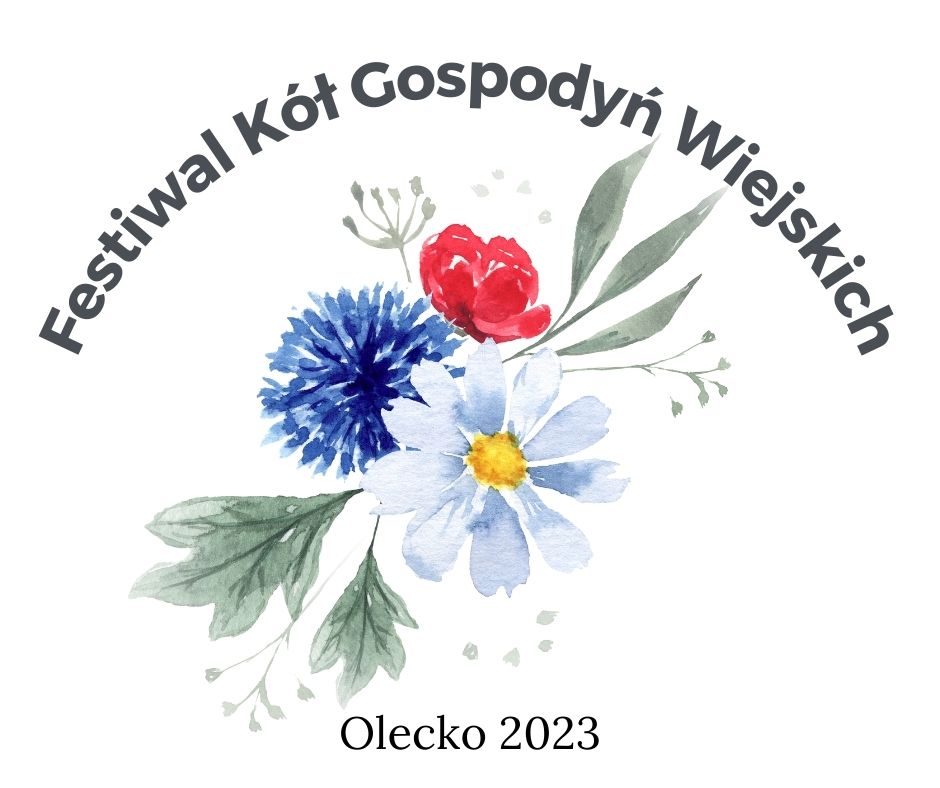 Zapraszamy Państwa do wspólnej podróży z kulturą, w którą przeniosą Was Koła Gospodyń Wiejskich. Proponujemy pierwszy w regionie festiwal przygotowany z myślą o szerzeniu dziedzictwa kulinarnego, promowaniu zdrowego stylu życia oraz pielęgnacji mazurskiej kultury i tradycji. Wydarzenie odbędzie się w samym sercu Olecka, czyli na Placu Wolności. Festiwal będzie składał się z 4 stref: 1-kulinarna, 2-warsztatowo-animacyjna, 
3- rozrywkowa, 4- zdrowia.STREFA 1 – kulinarna:pokaz kulinarny ukazujący potrawy regionalne,jarmark potraw regionalnych, stoiska KGW,STREFA 2 – warsztatowo-animacyjna:przeprowadzenie warsztatów dla uczestników wydarzenia ( warsztaty 
z rękodzieła),animacje dla dzieci- malowanie twarzy- wzory mazurskie, bańki, zabawy 
w stylu wiejskim,STREFA 3 – rozrywkowa:koncerty zespołów śpiewaczych, ludowych,konkurencje sportowe z nagrodami,pokaz mody pt. „Nowoczesny strój mazurski- twórzmy wspólnie tradycje”,STREFA 4 – zdrowotna - promowanie zdrowego stylu życia:konsultacje z dietetykiem,badanie cukru, ciśnienia.Pokażemy Wam „Kiej fejrować!”(w gwarze mazurskiej: Jak się bawić!)